Nařízení města Blatná č. 1/2018, kterým se vymezují oblasti obce, ve kterých lze místní komunikace nebo jejich určené úseky užít ke stání vozidla za cenu sjednanou v souladu s cenovými předpisy.Rada města Blatná svým usnesením č. 90/18 ze dne 28.03.2018 vydává na základě ustanovení § 23 odst. 1 písm. a) a c) zákona č. 13/1997 Sb., o pozemních komunikacích, ve znění pozdějších předpisů, a v souladu s ustanovením § 11 odst. 1 a § 102 odst. 2 písm. d) zákona č. 128/2000 Sb., o obcích (obecní zřízení), ve znění pozdějších předpisů, toto nařízení:
Článek 1Vymezení oblastí obceV přílohách č. 1 a 2  tohoto nařízení se vymezují oblasti obce, ve kterých lze užít místní komunikace za cenu sjednanou v souladu s cenovými předpisy:a)       	K stání silničního motorového vozidla v obci na dobu časově omezenou, nejvýše však
 	na 24 hodin.b)       K stání silničního motorového vozidla provozovaného právnickou nebo fyzickou osobou za účelem podnikání podle zvláštního právního předpisu, která má sídlo nebo provozovnu ve vymezené oblasti obce, nebo ke stání silničního motorového vozidla fyzické osoby, která má místo trvalého pobytu nebo je vlastníkem nemovitosti ve vymezené oblasti obce.
Článek 2Placení sjednané cenySjednaná cena se platí:a)      	V případech uvedených v čl. 1 písm. a.) tohoto nařízení, pomocí zakoupení parkovacího lístku v parkovacím automatu, kterým se prokazuje zaplacení sjednané ceny, nebo prostřednictvím služby SMS parkovné (odesláním SMS na stanovené telefonní číslo). V případě použití služby SMS parkovné se zaplacení sjednané ceny prokazuje obdrženou zpětnou SMS; informaci o zaplacení dostává v elektronické formě též provozovatel placených parkovišť.   b)       V případech uvedených v čl. 1 písm. b.) tohoto nařízení, pomocí zakoupení předplacené parkovací karty, kterou se prokazuje zaplacení sjednané ceny.Článek 3Zrušující ustanoveníKe dni nabytí účinnosti tohoto nařízení se ruší:Nařízení Města Blatná č. 3/2006, kterým se vymezují oblasti obce, ve kterých lze místní komunikace nebo jejich určené úseky užít ke stání vozidla jen za sjednanou cenu.Nařízení města Blatná č. 4/2016, kterým se mění Nařízení města Blatná č. 3/2006, kterým se vymezují oblasti obce, ve kterých lze místní komunikace nebo jejich určené úseky užít ke stání vozidla jen za sjednanou cenu.
Článek 4ÚčinnostToto nařízení nabývá účinnosti dne 01.05.2018.
Vyvěšeno na úřední desce dne: 28.3.2018Sejmuto z úřední desky dne: 16. 4. 2018Příloha č. 1 k Nařízení města č. 1/2018 Vymezení oblastí obce, ve kterých lze místní komunikace nebo jejich určené úseky užít ke stání vozidla za cenu sjednanou v souladu s cenovými předpisy. Příloha č. 2 k Nařízení města č. 1/2018Grafické vymezení oblastí obce, ve kterých lze místní komunikace nebo jejich určené úseky užít ke stání vozidla za cenu sjednanou v souladu s cenovými předpisy.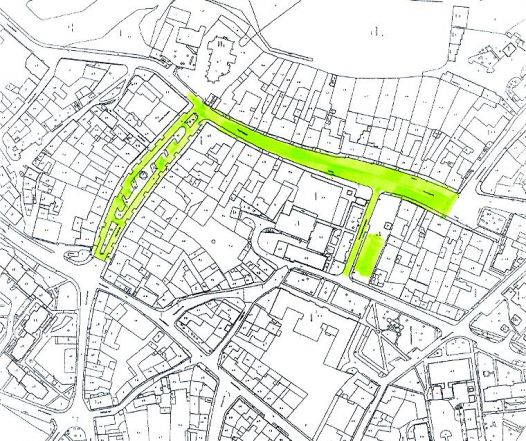 LokalitaMístní komunikaceStručný popis vymezující místní komunikaci nebo její úsekBlatnánáměstí Míruv celém rozsahuBlatnáulice Na Příkopechv úseku 10 m od křižovatky s nám. Míru a třídou J.P. KoubkaBlatnátřída J.P. Koubkaod  začátku (křižovatka s ulicí Na Příkopech a nám. Míru) po křižovatku s třídou T.G. MasarykaBlatnánáměstí J.A. Komenskéhoúsek od křižovatky s třídou J.P. Koubka po křižovatku s ulicí Purkyňova, vč. samostatného parkoviště